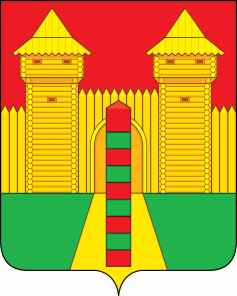 АДМИНИСТРАЦИЯ  МУНИЦИПАЛЬНОГО  ОБРАЗОВАНИЯ «ШУМЯЧСКИЙ  РАЙОН» СМОЛЕНСКОЙ  ОБЛАСТИРАСПОРЯЖЕНИЕот 25.01.2024г. № 13-р        п. ШумячиВ соответствии с распоряжением Администрации муниципального образования «Шумячский район» Смоленской области от 17.01.2024 № 6-р              «О проведении обследования участков автомобильных дорог» Утвердить прилагаемый акт обследования от 19 января 2024 года школьного автобусного маршрута:- п. Шумячи – д. Озерное – д. Криволесс – п. Шумячи (№13);2.  Контроль за исполнением настоящего распоряжения возложить на заместителя Главы муниципального образования «Шумячский район» Смоленской области Д.А. Каменева.Об утверждении акта обследования школьного автобусного маршрутаИ.п. Главы муниципального образования «Шумячский район» Смоленской области Д.А. Каменев